RegeringenSocialdepartementetMed överlämnande av socialutskottets betänkande 2016/17:SoU14 Ytterligare åtgärder för att genomföra EU-direktiv om mänskliga vävnader och celler får jag anmäla att riksdagen denna dag bifallit utskottets förslag till riksdagsbeslut.Stockholm den 15 mars 2017Riksdagsskrivelse2016/17:179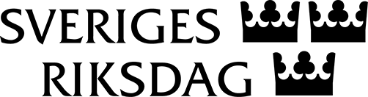 Urban AhlinClaes Mårtensson